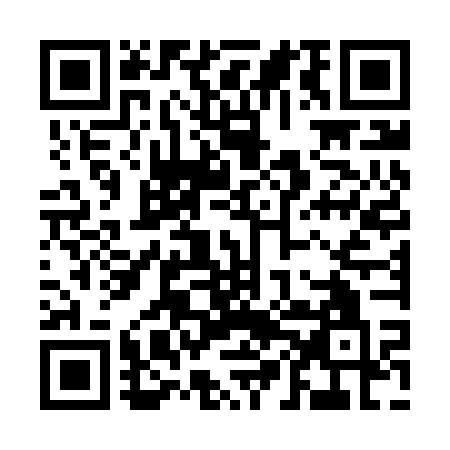 Ramadan times for Blagovets, BulgariaMon 11 Mar 2024 - Wed 10 Apr 2024High Latitude Method: Angle Based RulePrayer Calculation Method: Muslim World LeagueAsar Calculation Method: HanafiPrayer times provided by https://www.salahtimes.comDateDayFajrSuhurSunriseDhuhrAsrIftarMaghribIsha11Mon4:524:526:2812:184:226:106:107:4012Tue4:504:506:2612:184:236:116:117:4213Wed4:484:486:2412:184:246:136:137:4314Thu4:464:466:2212:184:256:146:147:4415Fri4:444:446:2012:174:266:156:157:4616Sat4:424:426:1912:174:276:166:167:4717Sun4:404:406:1712:174:286:186:187:4818Mon4:384:386:1512:174:296:196:197:5019Tue4:374:376:1312:164:306:206:207:5120Wed4:354:356:1112:164:316:216:217:5221Thu4:334:336:1012:164:326:236:237:5422Fri4:314:316:0812:154:336:246:247:5523Sat4:294:296:0612:154:346:256:257:5724Sun4:274:276:0412:154:356:266:267:5825Mon4:254:256:0212:144:366:276:277:5926Tue4:224:226:0012:144:366:296:298:0127Wed4:204:205:5912:144:376:306:308:0228Thu4:184:185:5712:144:386:316:318:0429Fri4:164:165:5512:134:396:326:328:0530Sat4:144:145:5312:134:406:336:338:0731Sun5:125:126:511:135:417:357:359:081Mon5:105:106:501:125:427:367:369:092Tue5:085:086:481:125:437:377:379:113Wed5:065:066:461:125:437:387:389:124Thu5:045:046:441:115:447:397:399:145Fri5:025:026:421:115:457:417:419:156Sat5:005:006:411:115:467:427:429:177Sun4:574:576:391:115:477:437:439:198Mon4:554:556:371:105:477:447:449:209Tue4:534:536:351:105:487:457:459:2210Wed4:514:516:341:105:497:477:479:23